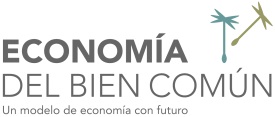 DINÁMICAS PARA EL AULA.GRUPO DE TRABAJO Nombre del tallerJUSTICIA SOCIALPúblico objetivoPrimaria-secundaria y bachilleratoObjetivosGenerar sentido crítico ante la desigualdad socialConocer formas en las que se puede combatir la desigualdad y la injusticia social.Valores sociales trabajados en relación a la EconomíaJusticia socialDignidad humanaSolidaridadConocimientos previos necesariosAlumnadoLos fijará el docente dependiendo del nivel de las cuestiones económicas que se quieran abordar. DinamizadoresConocer alternativas económicas como la Economía del Bien Común y otras.DuraciónMínimo 1 horaMáximo 2 horasMaterialesPara la dinámica:Arroz blanco y hervido, botella de agua, vasos, refrescos, patatas fritas, aceitunas, chuches…Para el trabajo posterior:Ficha de Comercio JustoFicha de los principales factores de la pobrezaFicha sobre EBCCuento sobre decrecimientoDesarrolloTipo de dinámica (visionado de algo, juego, experiencia directa...)1º Dinámica: Se les comunica a los alumnos/as que vamos a tener una merienda por alguna razón, pero que para organizar mejor la actividad se reparte la comida en dos mesas (mesa A y B que de momento no se ven o están tapadas) y que para que no se arremolinen se va a sortear los que van a comer en la mesa A y los que lo harán en  la B. Una vez está claro quien come en cada mesa, se va a donde está la comida o se destapan las mesas y se ve que en una mesa hay refrescos, patatas fritas, cosas ricas… y en la otra mesa agua y arroz blanco. A partir de aquí el maestro/a no interviene y toma nota de las actitudes del grupo para ponerse de acuerdo en cómo merendar.2º Ellos/as debaten, cuando ya se han puesto de acuerdo o no, sobre lo injusto del azar que a unos les dio la mesa abundante y a otros la mesa pobre. Se les comunica el paralelismo de esta actividad con el azar de haber nacido en un sitio privilegiado o haberlo hecho  en un lugar empobrecido con poco futuro. 3º Debaten entre ellos sobre la situación de pobreza de millones de personas  a nivel mundial. 4º Hablar sobre relaciones comerciales que no dejan salir de la pobreza a millones de personas. 5º Hablar sobre el Comercio Justo  o la forma que tiene la EBC de mejorar las relaciones comerciales internacionales (mirar bibliografía). Las preguntas dependerán en buena parte de cómo haya reaccionado el grupo. Es posible que haya habido alguien que se haya convertido en el líder de la acción de compartir frente a un grupo o a alguien que no quiera hacerlo. Es posible que alguien haya intentado “robar” comida de la mesa de la abundancia ¿Es lícito? Es posible que hayan llegado a un  acuerdo los dos grupos o que no  hayan llegado y estén todavía en disputa. Ante tal cantidad de posibilidades planteo unas preguntas generales que el /la docente adaptará al desarrollo de la dinámica.Debate y conclusiones (del propio alumnado)
Preguntas sobre la dinámica al alumnado  que le ha tocado la mesa de la abundancia:¿Cómo te has sentido cuando has visto que te ha tocado la mesa de la abundancia?¿Cómo crees que se han sentido los de la mesa de la pobreza?¿Te ha parecido bien que el azar te haya colocado en esta mesa o lo has visto injusto?¿Has sentido la necesidad de compartir o por el contrario te ha parecido que no era cosa tuya que a tus compañeros/as les haya tocado la otra mesa?¿Te has sentido un privilegiado/a o  te lo merecías?¿Has sentido compasión por los de la mesa de la pobreza?¿Hubieras o has comido a gusto sin compartir con el otro grupo?¿Cuál ha sido el sentimiento primero que has experimentado ante esta situación?¿Hacia qué otro sentimiento has evolucionado, si lo has hecho, según lo transcurrido?¿Crees que esta experiencia se parece a la vida real?Preguntas sobre la dinámica a los que les ha tocado la mesa de la pobreza:¿Cómo te has sentido cuando has visto que te ha tocado la mesa de la pobreza?¿Cómo crees que se han sentido los de la mesa de la abundancia?¿Te ha parecido bien que el azar te haya colocado en esta mesa o lo has visto injusto?¿Has sentido la necesidad de que compartieran  su abundancia o por el contrario te ha parecido que no era cosa suya que a tus compañeros/as les haya tocado la otra mesa?¿Has sentido  que te lo merecías?¿Has sentido envidia por los de la mesa de la abundancia? ¿Está justificado este sentimiento? ¿Podrías comprender que se quitará algo de comida por la fuerza?¿Hubieras o has comido a gusto viendo la abundancia del otro grupo?¿Cuál ha sido el sentimiento primero que has experimentado ante esta situación?¿Hacia qué otro sentimiento has evolucionado, si lo has hecho, según lo transcurrido?¿Crees que esta experiencia se parece a la vida real?Tarea 3:Debate sobre desigualdad de renta y pobreza en el mundo. Dependerá del nivel en el que se trate, se podrá profundizar más o menos. Con niños de primer y segundo ciclo de primaria nos  podremos ceñir al ámbito más cercano de familia, vecinos o ciudadanos  que conozcan en situación de pobreza, quizás ellos mismos. En tercer ciclo y la ESO se podrá ampliar el foco al país y al mundo, y tratar el tema de forma globalizada. En Bachillerato seguro que pueden relacionar la dinámica con textos y temas de la asignatura. Las preguntas debe adaptarlas cada docente al nivel educativo con el que trabaje.¿La situación de desigualdad de la riqueza que hemos vivido crees que se da en el mundo en gran medida? ¿Crees que esta situación de desigualdad se da por causas naturales e inevitables o por causa de decisiones políticas y económicas?¿Crees que toda la población de un país, por ejemplo, España tiene las mismas oportunidades de acceder a un mismo nivel de bienestar?¿Conoces países que viven en situación de extrema pobreza?¿Te planteas  si siempre ha sido así para ellos? ¿Qué puede haberlos desequilibrado en el reparto de la riqueza?¿Crees que pueden ser decisiones de sus propios dirigentes políticos o también de fuera de sus países?¿Crees que el hecho de nacer en un sitio o en una familia que goza de bienestar económico y social  hace que no te sientas responsable de cómo les va a otros que no lo tienen?¿Crees que es importante plantearte por qué ocurren estas enormes desigualdades en  el mundo que te rodea?¿Crees que las cosas son “así” y tú no las puedes cambiar, o por el contrario tú “darte cuenta” ayuda a que las cosas vayan mejor?¿Quieres conocer cómo se puede ayudar a hacer que las desigualdades económicas y sociales se reduzcan? ¿Qué movimientos  sociales y económicos tratan de mejorar estas situaciones de desigualdad crónica?Aportaciones alternativas al modelo objeto de debateQUÉ ES EL COMERCIO JUSTOEl Comercio Justo es un sistema comercial solidario y alternativo al convencional que persigue el desarrollo de los pueblos y la lucha contra la pobreza.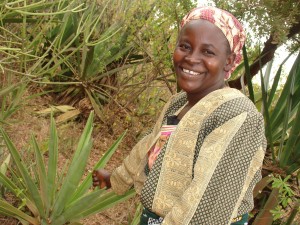 Se basa en:
- Condiciones laborales y salarios adecuados para los productores del Sur, que les permitan vivir con dignidad.- No explotación laboral infantil   - Igualdad entre hombres y mujeres: Ambos reciben un trato y una retribución económica equitativa.- Respeto al medioambiente: Los artículos se fabrican a través de prácticas respetuosas con el entorno en el que se producen.Por todo ello, el Comercio Justo es considerado como una herramienta de cooperación.El Comercio Justo constituye, además, un movimiento internacional formado por organizaciones del Sur y del Norte. Su objetivo es mejorar el acceso al mercado de los productores más desfavorecidos y cambiar las injustas reglas del comercio internacional que consolidan la pobreza y la desigualdad mundial.Definición internacionalLa definición de Comercio Justo consensuada internacionalmente es:“El Comercio Justo es un sistema comercial basado en el diálogo, la transparencia y el respeto, que busca una mayor equidad en el comercio internacional prestando especial atención a criterios sociales y medioambientales. Contribuye al desarrollo sostenible ofreciendo mejores condiciones comerciales y asegurando los derechos de productores/as y trabajadores/as desfavorecidos, especialmente en el Sur”.(Organización Mundial del Comercio Justo, WFTO)Los cinco principales factores de la pobrezaFactores, no síntomaspor Phil Bartle, PhDLa pobreza como problema social:Todos hemos sufrido escasez de dinero en algún momento. Es una experiencia individual. No es lo mismo que el problema social de la pobreza. Puesto que el dinero es la medida de la riqueza, su falta puede ser la medida de la falta de riqueza, pero no es un problema social.La pobreza, como problema social, es una herida profunda que contagia cada dimensión de la cultura y de la sociedad. Incluye un bajo nivel sostenido de los ingresos de los miembros de una comunidad. Incluye la privación de acceso a servicios como educación, mercados, sanidad o posibilidad de tomar decisiones, y también la falta de prestaciones comunitarias como agua, alcantarillado, carreteras, transporte y comunicaciones.Además, es la «pobreza de espíritu» lo que induce a los miembros de esa comunidad a compartir y creer en su propia impotencia, desesperanza, apatía y timidez. La pobreza, y especialmente los factores que contribuyen a su existencia, es un problema social, y su solución también es social.Una simple transferencia de fondos, incluso si es para las víctimas de la pobreza, ni la erradicará ni la reducirá. Solamente aliviará los síntomas de pobreza a corto plazo. No es una solución duradera. La pobreza, puesto que es un problema social, pide una solución social. Esta solución es la supresión clara, consciente y deliberada de los cinco factores más importantes de la pobreza.Factores, causas e historia:Un «factor» y una «causa» no son exactamente lo mismo. Una «causa» puede ser algo que contribuye al origen de un problema, como la pobreza, mientras que un «factor» puede ser algo que contribuye a su perpetuación cuando ya existe.La pobreza a escala mundial tiene muchas causas históricas: el colonialismo, la esclavitud, la guerra y las invasiones. Existe una gran diferencia entre estas causas y lo que llamamos los factores que mantienen las condiciones de pobreza. La diferencia reside en lo que podemos hacer hoy con respecto a ellos. No podemos volver atrás en la historia y cambiar el pasado. La pobreza existe. La pobreza tuvo sus causas. Sobre lo que potencialmente podemos actuar es sobre los factores que la perpetúan.Los factores de la pobreza (como problema social) que se listan a continuación, ignorancia, enfermedad, apatía, corrupción y dependencia, deben verse simplemente como condicionantes. No pretendemos ningún juicio moral. No son buenos ni malos, simplemente son. Examinemos brevemente cada uno de estos cinco grandes factores.Ignorancia:Ignorancia significa falta de información o de conocimientos. Es diferente a estupidez, que es falta de inteligencia, y a necedad, que es falta de sensatez. Las tres palabras se confunden con frecuencia y algunas personas suponen que su significado es el mismo. «El conocimiento es poder» dicen los ancianos. Por desgracia, algunos, conscientes de ello, intentan guardarse el conocimiento para ellos solos (como estrategia para obtener una ventaja injusta) e impedir que otros lo adquieran.Enfermedad:Cuando una comunidad tiene una alta tasa de enfermedad, el absentismo es considerable, la productividad baja y se genera menos riqueza. Aparte de la miseria, aflicción y muerte que derivan de la enfermedad, es también un factor importante de pobreza en una comunidad. Estar bien (bienestar) no sólo ayuda a los individuos que están sanos, sino que contribuye a la erradicación de la pobreza en la comunidad.Recuerde, nos preocupan los factores, no las causas. No importa si la tuberculosis fue introducida por extranjeros que vinieron a comerciar, o si era autóctona. No importa si el VIH que provoca el SIDA fue un complot de la CIA para desarrollar un arma para la guerra biológica, o vino en la sopa de monos verdes. Estas son posibles causas. Conocerlas no conseguirá suprimir la enfermedad. Conocer los factores puede llevar a una mejor higiene y a un comportamiento preventivo, para su erradicación definitiva.Mucha gente ve el acceso a los cuidados sanitarios como una cuestión de derechos humanos, reducción del dolor y la miseria y aumento de la calidad de vida de la gente. Lo que se argumenta aquí, más allá de estas razones, es que una población saludable contribuye a la erradicación de la pobreza, y que la pobreza no sólo se mide por altos índices de enfermedad y mortalidad, sino que la enfermedad también contribuye a otras formas y aspectos de la pobreza.Apatía:La apatía aparece cuando la gente pierde interés, o cuando se siente tan impotente que no intenta cambiar las cosas, encauzar lo que va mal, corregir los errores o mejorar las condiciones. A veces, la gente se siente tan incapaz de conseguir algo que envidian a sus familiares o vecinos de comunidad que lo intentan. Entonces procuran forzar a los que lo intentan a su propio nivel de pobreza. La apatía conduce a la apatía.Corrupción:Cuando los recursos destinados a servicios y prestaciones comunitarias se desvían al bolsillo privado de alguien que está en una situación de poder, se pone en juego algo más que la moral. En estas series de adiestramiento, no hacemos juicios de valor sobre lo que está bien o mal. Lo que pretendemos es insistir en que éste es uno de los factores más importantes de la pobreza. La cantidad robada al público, recibida y disfrutada por un particular, es mucho menor que la disminución de la riqueza pública que este hecho genera.La suma de dinero malversada o expoliada no corresponde a la disminución de riqueza de la comunidad. Los economistas nos hablan del «efecto multiplicador». Cuando se invierte nueva riqueza, el efecto positivo sobre la economía es mayor que la cantidad creada. Cuando se pone fuera de la circulación dinero para inversiones, la parte de riqueza de la que se priva a la comunidad es mayor que la cantidad de dinero que gana el malversador. Cuando un funcionario acepta un soborno de 100 dólares, la inversión social disminuye hasta 400 dólares de la riqueza de la sociedad.Es irónico lo indignados que nos sentimos cuando un ratero roba algo de 10 dólares en un mercado, cuando un funcionario puede robar miles del erario público, lo que cuadruplica el daño que se hace al conjunto de la sociedad, y no le castigamos. Respetamos al segundo ladrón por su aparente riqueza, y elogiamos su forma de ayudar a su familia y vecinos. Por contra, hace falta la policía para proteger al primer ladrón de ser golpeado por la gente en la calle.El funcionario corrupto es un factor importante de pobreza, mientras que el ratero puede muy bien ser una víctima de esa misma pobreza que causa el funcionario. Nuestra actitud (que se describe en el párrafo de la izquierda ) es más que paradójica, es un factor que perpetúa la pobreza. Si recompensamos al que causa el daño mayor, y sólo castigamos a los que en realidad son víctimas, nuestra forma de actuar desacertada contribuye a la pobreza. Cuando el dinero producto de la malversación se saca del país y se coloca en un banco extranjero (en Suiza, por ejemplo) no contribuye en absoluto a la economía nacional, sólo ayuda al país en el que está ese banco.Dependencia:La dependencia es el resultado de ser el extremo receptor de la caridad. A corto plazo, como tras un desastre, la caridad puede ser esencial para la supervivencia. A largo plazo, esta caridad puede contribuir a la posible desaparición del receptor, y ciertamente a la continuación de su miseria.Existe la actitud, la creencia de que una persona o un grupo es tan pobre, tan desvalido, que no puede ayudarse a sí mismo, y que necesita depender de la asistencia exterior. Esta actitud o creencia compartida es el factor de autojustificación que más contribuye a perpetuar la condición de que un grupo o individuo depende de la ayuda exterior.Conclusión:Estos cinco factores no son independientes entre sí. La enfermedad contribuye a la ignorancia y la apatía. La corrupción contribuye a la enfermedad y la dependencia, y así se puede seguir. Cada uno de ellos contribuye a todos los demás.En todo proceso de cambio social, se nos anima a «pensar globalmente, actuar localmente». Los cinco grandes factores de pobreza parecen estar largamente extendidos y considerablemente introducidos en los valores y las prácticas culturales. Podemos pensar erróneamente que nosotros, siendo tan pequeños con respecto al mundo, no podemos hacer nada contra ellos.No se desespere. Si cada uno de nosotros nos comprometemos a luchar contra los factores de la pobreza desde el lugar que ocupamos en el mundo, la suma de todos los que lo hagamos, y el efecto multiplicador de nuestras acciones sobre los demás, contribuirá a la desaparición de estos factores, y a la victoria definitiva sobre la pobreza.Los cinco grandes factores de pobreza (como problema social) son:  ignorancia, enfermedad, apatía, corrupción y dependencia. Estos, a su vez, contribuyen a factores secundarios como la falta de mercados, infraestructura pobre, carencia de liderazgo, mal gobierno, desempleo, escasez de conocimientos y falta de capital, entre otros.Para el problema social de la pobreza existe la solución social de suprimir los factores de pobreza.ECONOMÍA DEL BIEN COMÚNEl Balance del Bien Común (BBC)  pretende cuantificar el grado de satisfacción de las necesidades humanas a nivel de empresas. A nivel nacional, se quiere sustituir el PIB por el Producto del Bien Común.Bajando de nuevo al nivel micro, vamos a ver cómo se puede cuantificar el citado Balance del Bien Común (BBC) en las empresas que se adhieran al sistema. El BBC se confecciona a partir de una herramienta denominada Matriz del Bien Común, que es una tabla de doble entrada:En el eje horizontal se ponen los cinco valores, considerados fundamentales y que pretenden conseguir las empresas.En el eje vertical se ponen los grupos de contacto de las empresas: Proveedores, Financiadores, Empleados, Clientes y Ámbito social. La sexta entrada vertical, son los criterios negativos, es decir, las actuaciones de las empresas que atentan directamente contra los cinco valores enunciados en la entrada horizontal.De la conjunción de las entradas horizontales y verticales se forman 17 criterios fundamentales de los que se obtienen unas puntuaciones, cuyo valor máximo del total son 1.000 puntos. Con este sistema conseguimos que las empresas sean comparables y que los consumidores tengan un criterio sostenible para distinguir.¿Complejo? ¿Utópico? Quizás… pero seguramente no proponer nada y continuar con el mismo modelo sea un lujo que no esté a nuestro alcance…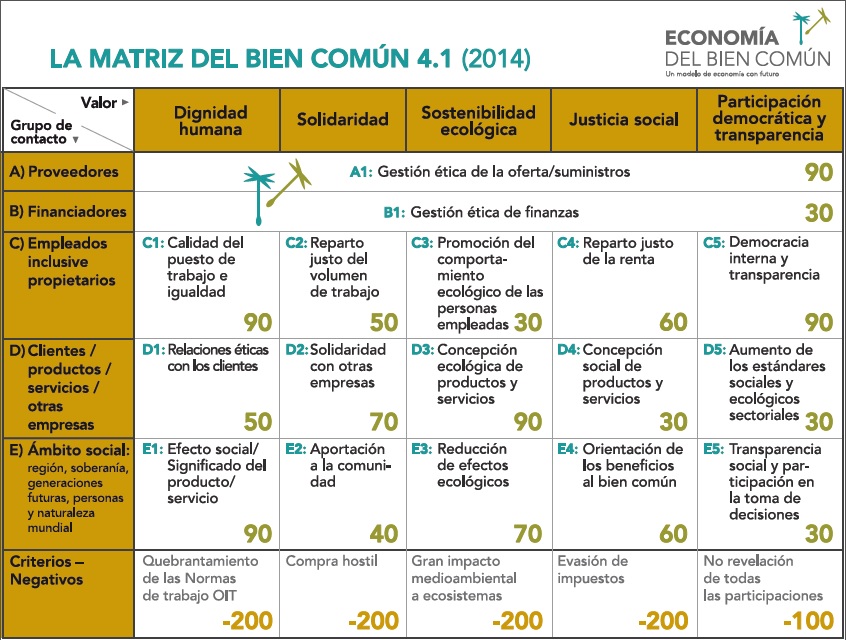 Cuento sobre decrecimientoRiqueza y pobrezaUn padre económicamente acomodado, queriendo que su hijo supiera lo que es ser pobre, le llevó a pasarse un par de días en el monte con una familia campesina; y pasaron tres días y dos noches en una granja de una familia muy humilde.

En el carro, retornando a la ciudad, el padre pregunto a su hijo "¿qué te pareció la experiencia?"… "muy buena" contestó el hijo con la mirada puesta a la distancia.

"¿Viste que tan pobre puede ser la gente?", "Sí"

"Y… ¿qué aprendiste?, insistió el padre…

"Vi que tenemos un perro en casa; ellos tienen cuatro. Nosotros tenemos una piscina que llega de una pared a la mitad del jardín; ellos tienen un riachuelo que no tiene fin. Nosotros tenemos unas lámparas importadas en el patio; ellos tienen las estrellas. El patio llega hasta la pared de la casa del vecino; ellos tienen todo un horizonte de patio. Ellos tienen tiempo para conversar y estar en familia; tú y mamá tenéis que trabajar todo el tiempo y casi nunca os veo".

Al termina el relato, el padre se quedó mudo... y su hijo agregó: "Gracias, papi, por enseñarme lo ricos que podemos llegar a ser".EvaluaciónLa evaluación será positiva en función del grado de conciencia que adquiera el alumnado en relación a la injusticia socialLa evaluación de los contenidos dependerá del docente en función de lo que haya planteado a su alumnado.ConclusionesAntes de iniciar un tema de economía sobre relaciones comerciales locales o internacionales, el alumnado debería estar sensibilizado ante la problemática que se va abordar y confiar en su espíritu crítico.Bibliografía / Webgrafía relacionadaChristian Felber,“La economía del Bien Común” Ed. Deusto Joan Antoni Melé “Dinero y Conciencia,¿A quién sirve mi dinero?” Ed.Plataforma Editorial.Enlace de Comercio Justo:  http://comerciojusto.org/que-es-el-comercio-justo/Enlace sobre el Balance de la EBC:  http://economia-del-bien-comun.org/sites/default/files/EBC-Manual%20basico%20sobre%20los%20criterios%204.0.5.pdfEnlace sobre: Desigualdad en las relaciones comerciales:  http://www.clipmetrajesmanosunidas.org/pobreza-relaciones-internacionales-injusta/Enlace sobre factores de la pobreza:http://cec.vcn.bc.ca/mpfc/modules/emp-povs.htmEnlace sobre clipmetrajes sobre la pobreza en el mundo de Manos Unidas:http://www.clipmetrajesmanosunidas.org/categoria-general/